Información detallada de protección de datosSe informa al interesado que sus datos personales van a ser objeto de tratamiento por parte del Ayuntamiento de San Javier, con CIF P-3003500J, y dirección en Plaza de España, nº3, 30730, San Javier, Murcia (Responsable del tratamiento), que tiene por finalidad que tiene por finalidad la gestión y ejecución de los diferentes tributos e ingresos de carácter municipal, así como emisión de recibos derivados del cobro de los impuestos, tasas municipales, multas y sanciones.  El Ayuntamiento de San Javier dispone de Delegado de Protección de Datos (DPD) al que podrá dirigirse a través de la siguiente dirección de correo electrónico: dpo@sanjavier.esEste tratamiento está legitimado por el consentimiento del propio interesado. Tiene derecho a retirar el consentimiento prestado sin que ello afecte a la licitud del tratamiento basado en el consentimiento previo a su retirada. En caso de no facilitar los datos el interesado, provocará la imposibilidad de gestionar la correspondiente solicitud. Asimismo, este tratamiento está legitimado también en el cumplimiento por parte del Ayuntamiento de las obligaciones legales e interés público reflejadas en la solicitud.El responsable tratará las siguientes categorías de datos: datos identificativos necesarios para la declaración del impuesto.Los datos facilitados no serán cedidos salvo, los casos legalmente previstos para el cumplimiento de la finalidad indicada a otras administraciones con competencia en la materia.No están previstas transferencias internacionales de los datosNo se realizan decisiones automatizadas Los datos objeto de tratamiento serán conservados durante el tiempo necesario para cumplir con la finalidad para la que se recabaron y para determinar las posibles responsabilidades que se pudieran derivar de dicha finalidad y del tratamiento de los datos. Para ejercitar los derechos que procedan conforme a la normativa de protección de datos (acceso, rectificación, supresión, oposición, limitación, portabilidad, así como a no ser objeto de decisiones basadas únicamente en el tratamiento automatizado de sus datos, cuando procedan) frente al tratamiento de sus datos personales dirigiéndose a la dirección de correo del DPD, dpo@sanjavier.es o a través del registro del Ayuntamiento, facilitando copia de su DNI o documento identificativo equivalente.  Podrá dirigirse a la Agencia Española de Protección de Datos (www.aepd.es) para presentar una reclamación cuando no considere debidamente atendida su solicitud. 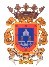 Ayuntamiento de San JavierPlaza de España, 330730 SAN JAVIER (Murcia)Telf. 968 573700 – Fax 968 190198CIF P3003500J	Sello Registro GeneralOrden de domiciliación de adeudo directo SEPA SEPA Direct debit mandateMediante la firma de esta orden de domiciliación, el deudor autoriza al acreedor a enviar instrucciones a la entidad del deudor para adeudar su cuenta y a la entidad para efectuar los adeudos en su cuenta siguiendo las instrucciones del acreedor. Como parte de sus derechos, el deudor está legitimado al reembolso por su entidad en los términos y condiciones del contrato suscrito con la misma. La solicitud de reembolso deberá efectuarse dentro de las ocho semanas que siguen a la fecha de adeudo en cuenta. Puede obtener información adicional sobre sus derechos en su entidad financiera.By signing this mandate form, you authorise(A) the Creditor to send instructions to your bank to debit your account and(B) your bank to debit your account in accordance with the instructions from the Creditor. As part or your rights, you are entitled to a refund from your bank under the terms and conditions of your agreement with your bank. A refund must be claimed within eigth weeks starting from the date on which your account was debited. Your rights are explained in a statement that you can obtain from your bank.IDENTIFICACION DE LA ORDEN DE DOMICILIACION/ Identification of the direct debit mandateReferencia: (Nº Vado/ Matrícula Vehículo/ Referencia Catastral o nº fijo/ Referencia o epígrafe de IAE)l_l_l_l_l_l_l_l_l_l_l_l_l_l_l_l_l_l_l_l_l_l_l_l_l_l_l_l_l_l_l_l_l_l_l_lRespecto al Impuesto/ Related to the tax	 	DATOS DEL ACREEDOR / Information of the creditorNombre del Acreedor / Name of the creditor:	Identificador del Acreedor/Identifier of the creditor:AYUNTAMIENTO DE SAN JAVIER	P3003500JCalle/Street:	C.P./ Postal Code:	Ciudad/City	País/Country:PZ ESPAÑA, 3	30730	SAN JAVIER (MURCIA)	ESPAÑADATOS DEL DEUDOR / Information of the debtorNombre/Name:	D.N.I/ N.I.E.:Calle/Street:C.P./ Postal Code:	Ciudad/City	País/Country:Número de cuenta/ Account number IBAN:	SWIFT BIC:TIPO DE PAGO/Type of payment: Periódico/Recurrent	…	Pago único/One-off payment ...Localidad en donde se firma/City or town in which you are signing:	Fecha/Date:Teléfono de contacto:/phone:Correo electrónico:/email:Firma/Signature:TODOS LOS CAMPOS HAN DE SER CUMPLIMENTADOS OBLIGATORIAMENTE.UNA VEZ FIRMADA ESTA ORDEN DE DOMICILIACIÓN DEBE SER ENVIADA AL ACREEDOR PARA SU CUSTODIAAll gaps are mandatory. Once this mandate has been signed must be sent to creditor for storage.Antes de firmar la solicitud, debe leer la información sobre protección de datos que se presenta al final del documento.